April 18, 2023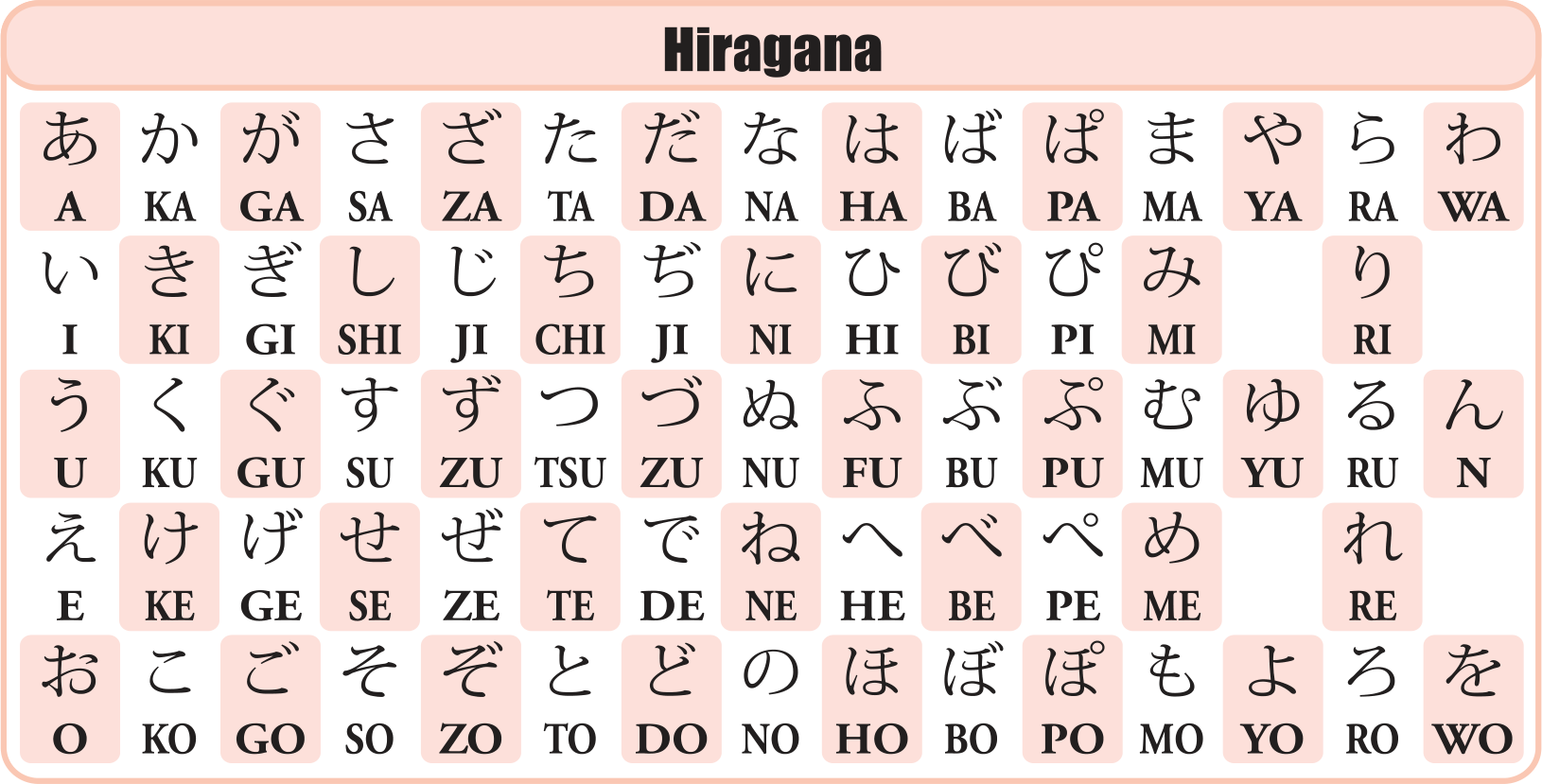 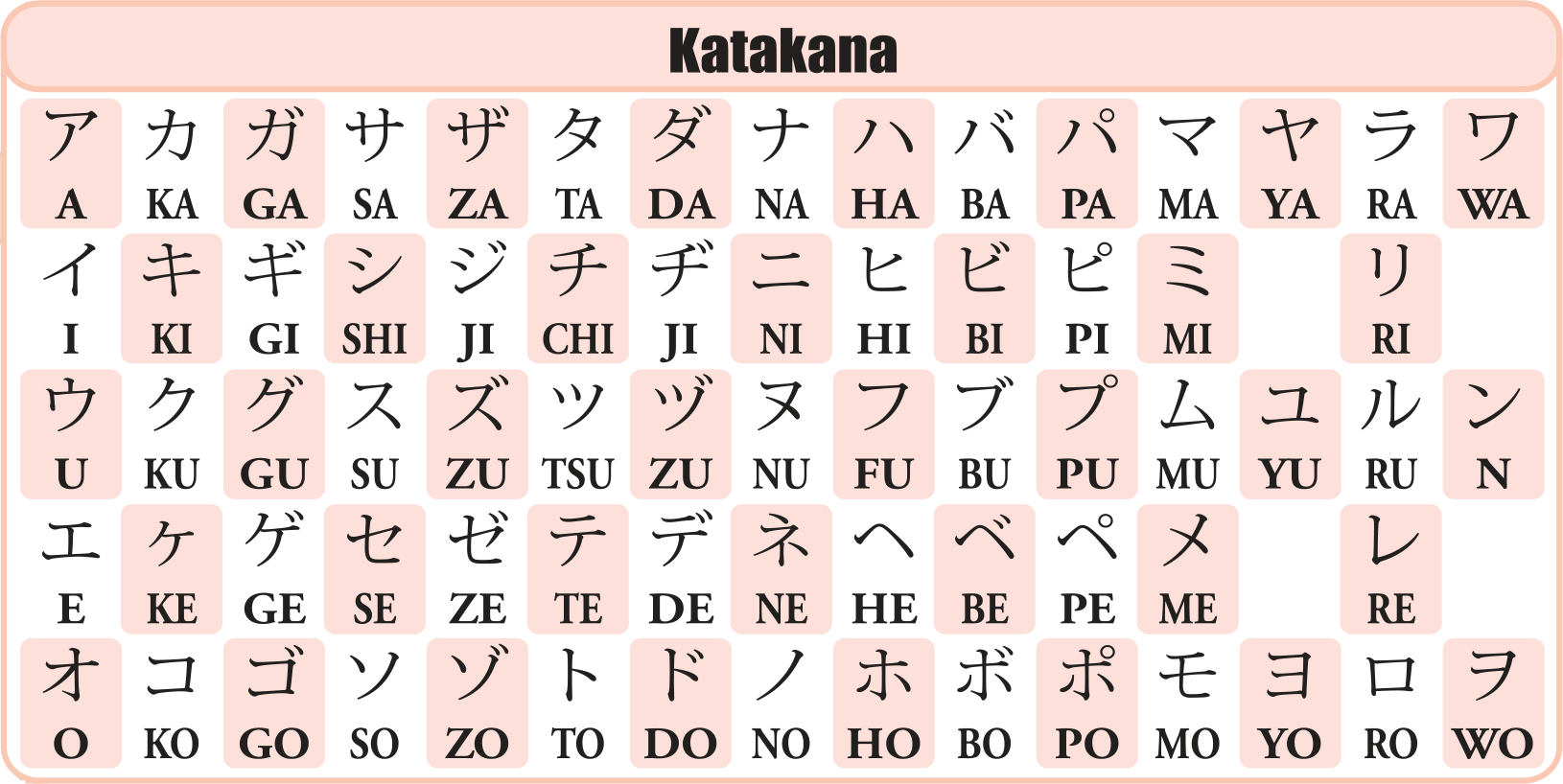 Hiragana / KatakanaTomotada OhtsukiYusuke KunoJun Murakami